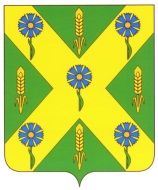 РОССИЙСКАЯ  ФЕДЕРАЦИЯОРЛОВСКАЯ ОБЛАСТЬАДМИНИСТРАЦИЯ НОВОСИЛЬСКОГО РАЙОНАРАСПОРЯЖЕНИЕ  4 апреля 2016 года  						                           № 85г. НовосильВ соответствии со ст. 28 Федерального закона №131-ФЗ от 06.10.2003г. «Об общих принципах организации местного самоуправления в Российской Федерации», Уставом Новосильского района Орловской области, Положением «О публичных слушаниях»:1. Провести публичные слушания:- по проекту решения «О внесении изменений и дополнений в Устав Новосильского района Орловской области»;- по отчету об исполнении бюджета Новосильского района за 2015 год.2. Публичные слушания провести в администрации района 4 мая 2016 года в 18-00 часов по адресу: Новосильский район, г. Новосиль, ул. Карла Маркса, малый зал.3. Возложить подготовку и проведение публичных слушаний по проекту решения «О внесении изменений и дополнений в Устав Новосильского района Орловской области» на отдел организационно-правовой работы и делопроизводства администрации района (С.Н. Дьячков).4.  Возложить подготовку и проведение публичных слушаний по отчету об исполнении бюджета Новосильского района за 2015 год на финансовый отдел администрации района (Н.А. Шураева).5. Опубликовать данное распоряжение и проект решения «О внесении изменений и дополнений в Устав Новосильского района Орловской области» в газете «Вестник Новосильского района». Жители Новосильского района, обладающие активным избирательным правом на территории Новосильского района, вправе принимать участие в обсуждении проекта решения «О внесении изменений и дополнений в Устав Новосильского района Орловской области» и вносить предложения по поправкам, дополнениям и изменениям. Предложения по поправкам, дополнениям и изменениям в решение подаются в письменном и устном виде по адресу: Новосильский район, г. Новосиль, ул. Карла Маркса, дом 16, каб. № 24 или по телефону 2-13-03 и регистрируются в отделе организационно-правовой работы и делопроизводства администрации района.Глава Новосильского района                                       А.И. ШалимовО проведении публичных слушаний